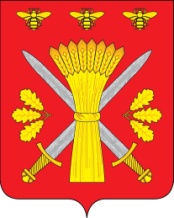 РОССИЙСКАЯ ФЕДЕРАЦИЯОРЛОВСКАЯ ОБЛАСТЬТРОСНЯНСКИЙ РАЙОННЫЙ СОВЕТ НАРОДНЫХ ДЕПУТАТОВРЕШЕНИЕот  24 марта 2020г.                                                                       №  221                           с.Тросна                               Принято на тридцать третьем  заседании районного                                     Совета народных депутатов  пятого созыва  О порядке принятия решения о применении к депутату Троснянского районного Совета народных депутатов, ГлавеТроснянского района мер ответственности, предусмотренных частью 7.3-1 статьи 40 Федерального закона «Об общих принципах организации местного самоуправления в Российской ФедерацииВ соответствии с Федеральным законом от 06.10.2003 № 131-ФЗ «Об общих принципах организации местного самоуправления в Российской Федерации», Законом Орловской области от 22.08.2005 № 534-ОЗ «О местном самоуправлении в Орловской области», Уставом Троснянского района Орловской области,  Троснянский районный Совет народных депутатов, РЕШИЛ:	1. Принять Порядок принятия решения о применении к депутату Троснянского районного Совета народных депутатов, Главе Троснянского района мер ответственности, предусмотренных частью 7.3-1 статьи 40 Федерального закона «Об общих принципах организации местного самоуправления в Российской Федерации» согласно приложению.2.  Настоящее решение вступает в силу с момента обнародования.Председатель районного Совета          Глава района   народных депутатов                                  В.И.Миронов                                            А.И.Насонов Приложениек решению Троснянского районногоСовета народных депутатов № ___ от __________ 2020 г.Порядокпринятия решения о применении к депутату Троснянского районного Совета народных депутатов, Главе Троснянского района мер ответственности, предусмотренных частью 7.3-1 статьи 40 Федерального закона «Об общих принципах организации местного самоуправления в Российской Федерации».	1. Настоящее Решение определяет порядок принятия решения Троснянского районного Совета народных депутатов о применении к депутату Троснянского районного Совета народных депутатов (далее - депутат), Главе Троснянского района, представившим недостоверные или неполные сведения о своих доходах, расходах, об имуществе и обязательствах имущественного характера, а также сведения о доходах, расходах, об имуществе и обязательствах имущественного характера своих супруги (супруга) и несовершеннолетних детей (далее - сведения о доходах, об имуществе и обязательствах имущественного характера), если искажение этих сведений является несущественным, мер ответственности, предусмотренных частью 7.3-1 статьи 40 Федерального закона от 6 октября 2003 года № 131-ФЗ «Об общих принципах организации местного самоуправления в Российской Федерации».2. В случае, указанном в пункте 1 настоящего Порядка, к депутату, Главе района могут быть применены следующие меры ответственности, предусмотренные частью 7.3-1 статьи 40 Федерального закона от 6 октября 2003 года № 131-ФЗ «Об общих принципах организации местного самоуправления в Российской Федерации» (далее – «мера ответственности»):1) предупреждение;2) освобождение депутата от должности в Троснянском районном Совете народных депутатов с лишением права занимать должности в Троснянском районном Совете народных депутатов до прекращения срока его полномочий;3) освобождение от осуществления полномочий на постоянной основе с лишением права осуществлять полномочия на постоянной основе до прекращения срока его полномочий;4) запрет занимать должности в Троснянском районном Совете народных депутатов до прекращения срока его полномочий;5) запрет исполнять полномочия на постоянной основе до прекращения срока его полномочий.3. Решение районного Совета народных депутатов о применении мер ответственности к депутату, Главе района не может превышать 30 дней со дня поступления от Губернатора Орловской области информации об установлении фактов недостоверности или неполноты представленных сведений, указанной в части 17 статьи 4 Закона Орловской области от 02.02.2018 № 2204-ОЗ «О порядке представления гражданами, претендующими на замещение муниципальной должности, должности главы местной администрации по контракту, и лицом, замещающим муниципальную должность, должность главы местной администрации по контракту, сведений о своих доходах, расходах, об имуществе и обязательствах имущественного характера, сведений о доходах, расходах, об имуществе и обязательствах имущественного характера своих супруг (супругов) и несовершеннолетних детей, а также о порядке проверки достоверности и полноты указанных сведений». В случае, если информация поступила в период между заседаниями Троснянского районного Совета народных депутатов, - не позднее чем через 3 месяца со дня ее поступления.9. При поступлении информации из органов прокуратуры о представлении лицом, замещающим муниципальную должность, недостоверных или неполных сведений о своих доходах, расходах, об имуществе и обязательствах имущественного характера, а также сведений о доходах, расходах, об имуществе и обязательствах имущественного характера своих супруги (супруга) и несовершеннолетних детей Троснянский районный Совет народных депутатов рассматривает вопрос о применении к лицу, замещающему муниципальную должность, мер ответственности установленных пунктом 2 настоящего порядка.4. Депутат, Глава Троснянского района ставятся в известность о поступлении в их отношении информации от Губернатора Орловской области в течение 1 рабочего дня с даты регистрации информации. Лицо, в отношении которого поступила информация, в течение 7 рабочих дней может письменно предоставить объяснение по указанным в информации фактам. Объяснение направляется в Троснянский районный Совет народных депутатов и регистрируется в установленном порядке.5. Поступившая от Губернатора Орловской области информация в отношении депутата, Главы района, объяснения по информации предварительно рассматриваются комиссией по вопросам местного самоуправления Троснянского районного Совета народных депутатов (далее - Комиссия). Комиссией формируются предложения по применению меры ответственности. В случае рассмотрения Комиссией вопроса о применении меры ответственности в отношении депутата, являющегося членом Комиссии, указанным лицом заявляется самоотвод.6. Решение о применении к депутату, Главе района мер ответственности принимается на основе принципов справедливости, соразмерности, пропорциональности и неотвратимости.Решение о применении меры ответственности подлежит рассмотрению на открытом заседании Троснянского районного Совета народных депутатов. Информация о месте и времени проведения заседания подлежит обнародованию на официальном сайте администрации района не позднее чем за 5 дней до дня рассмотрения вопроса о применении меры ответственности к депутату, Главе  района.7. Решение о применении меры ответственности принимается отдельно в отношении каждого депутата, Главы района путем голосования большинством голосов от числа депутатов, присутствующих на заседании, в порядке, установленном Регламентом Троснянского районного Совета народных депутатов. Депутат, в отношении которого рассматривается вопрос о применении меры ответственности, участие в голосовании не принимает.8. Решение о применении меры ответственности оформляется в письменной форме, с мотивированным обоснованием, позволяющим считать искажения представленных сведений о доходах, об имуществе и обязательствах имущественного характера несущественными, а также обоснованием применения избранной меры ответственности.9. При определении меры ответственности за представление недостоверных и неполных сведений о доходах, об имуществе и обязательства имущественного характера, учитываются характер совершенного коррупционного правонарушения, его тяжесть, обстоятельства, при которых оно совершено, а также особенности личности правонарушителя, предшествующие результаты исполнения им своих должностных обязанностей (полномочий), соблюдения им других ограничений, запретов и обязанностей, установленных в целях противодействия коррупции.При применении мер ответственности, указанных в пункте 2 настоящего порядка учитываются неоднократность и характер искажения сведений,  а также обстоятельства, при которых такое искажение допущено.10. Копия решения о применении меры ответственности в течение 5 рабочих дней со дня его принятия вручается лично либо направляется способом, подтверждающим отправку, депутату, Главе района, в отношении которых рассматривался вопрос.11. Информация о применении меры ответственности к депутату, Главе района направляется письмом Губернатору Орловской области в течение 5 рабочих дней со дня принятия решения о ее применении. 12. Решение о применении меры ответственности подлежит обнародованию в порядке, предусмотренном для опубликования (обнародовании) нормативных правовых актов Троснянского района.13. Решение Совета депутатов о применении к лицу, замещающему муниципальную должность, мер ответственности, может быть обжаловано лицом, в отношении которого оно принято, в порядке, установленном законодательством Российской Федерации.